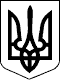 ВЕЛИКОСЕВЕРИНІВСЬКА СІЛЬСЬКА РАДА
КРОПИВНИЦЬКОГО РАЙОНУ КІРОВОГРАДСЬКОЇ ОБЛАСТІВОСЬМА СЕСІЯ ВОСЬМОГО СКЛИКАННЯРІШЕННЯвід «» червня  2021 року 			№ с. Велика СеверинкаПро внесення змін до рішення від 28.12.2020р. №54 «Про робочу групу з розроблення проєкту Стратегії розвитку Великосеверинівської сільської ради на 2022-2028 роки та Плану заходів з її реалізації на 2022-2023 роки» 
Відповідно до статті 42 Закону України "Про місцеве самоврядування в Україні", Закону України "Про засади державної регіональної політики", постанови Кабінету Міністрів України від 05 серпня 2020 року № 695 "Про затвердження Державної стратегії регіонального розвитку на 2021-2027 роки", постанови Кабінету Міністрів України від 11 листопада 2015 року №932 "Про затвердження порядку розроблення регіональних стратегій розвитку і планів заходів з їх реалізації, а також проведення моніторингу та оцінки результативності реалізації зазначених регіональних стратегій і планів заходів" (зі змінами), з урахуванням рішення Кіровоградської обласної ради від 12 березня 2020 року № 743 "Про Стратегію розвитку Кіровоградської області на 2021-2027 роки", з метою підготовки проєктів Стратегії розвитку Великосеверинівської сільської територіальної громади на 2022-2028 роки та Плану заходів з її реалізації на 2022-2023 роки :СІЛЬСЬКА РАДА ВИРІШИЛА:Внести зміни до складу робочої групи з розроблення Стратегії розвитку Великосеверинівської сільської територіальної громади на 2022-2028 роки та проєкту плану заходів з її реалізації на 2022-2023 роки, згідно з додатком 2 до цього рішення та викласти його в новій редакції.Контроль за виконанням даного рішення покласти на комісію з питань планування, фінансів, бюджету, соціально-економічного розвитку та інвестицій.Сільський голова	Сергій ЛЕВЧЕНКО